7	根据第86号决议（WRC-07，修订版），考虑为回应全权代表大会第86号决议（2002年，马拉喀什，修订版）–“卫星网络频率指配的提前公布、协调、通知和登记程序”– 而可能做出的修改和采取的其它方案，以便为合理、高效和经济地使用无线电频率及任何相关联轨道（包括对地静止卫星轨道）提供便利；7(J)	问题J – 《无线电规则》附录30附件1第1节中的“Pfd限值”引言RCC主管部门不支持修改《无线电规则》附录30附件1中确定的硬pfd限值（−103.6 dB(W/(m2· 27 MHz），并认为为了确保卫星广播业务系统的指配不受位于协调弧之外的卫星广播业务网络造成的干扰，须遵守《无线电规则》附录30附件1第1节中确定的硬pfd限值，即使测试点位于通知管理机构的区域内（CPM报告的方法J2）。附录30（WRC-15，修订版）关于11.7-12.2 GHz（3区）、11.7-12.5 GHz（1区）和
12.2-12.7 GHz（2区）频段内所有业务的条款以及
与卫星广播业务的相关规划和指配表1（WRC-03）附件1（WRC-15，修订版）确定一个主管部门的业务是否受到2区规划的拟议的修改或
1区和3区列表中拟议的新的或修改的指配的影响或根据
本附录有必要寻求与任何其他主管部门25
达成协议时的限值NOC	RCC/12A19A10/1#501321	干扰符合1区和3区的规划或1区和3区列表的频率指配或1区和3区列表中新的或修改的指配的极限值______________世界无线电通信大会（WRC-19）
2019年10月28日-11月22日，埃及沙姆沙伊赫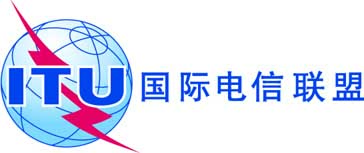 全体会议文件 12 (Add.19)(Add.10)-C2019年10月3日原文：俄文区域通信联合体共同提案区域通信联合体共同提案大会工作提案大会工作提案议项7(J)议项7(J)